RESOUDRE UNE EQUATION SANS DOULEUR !TP info sur GeoGebra www.geogebra.orgObjectif : Utiliser le logiciel pour travailler les techniques algébriques de résolution d’équation sans effectuer de calcul algébrique.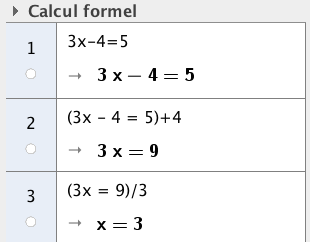 1) Ouvrir la fenêtre de « Calcul formel » de GeoGebra et saisir dans la première ligne l’équation : .2) Poursuivre les saisies comme ci-contre pour obtenir la solution de l’équation. Pour recopier une équation, il suffit de cliquer dessus.3) Expliquer les étapes 2 et 3 en justifiant le choix des opérations « +4 » et « /3 ».4) À l’aide du logiciel, trouver les solutions des équations suivantes : 	a) 				b) 	c) 			d) 	e) 			f)  	g) 		h)     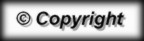 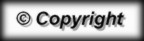 